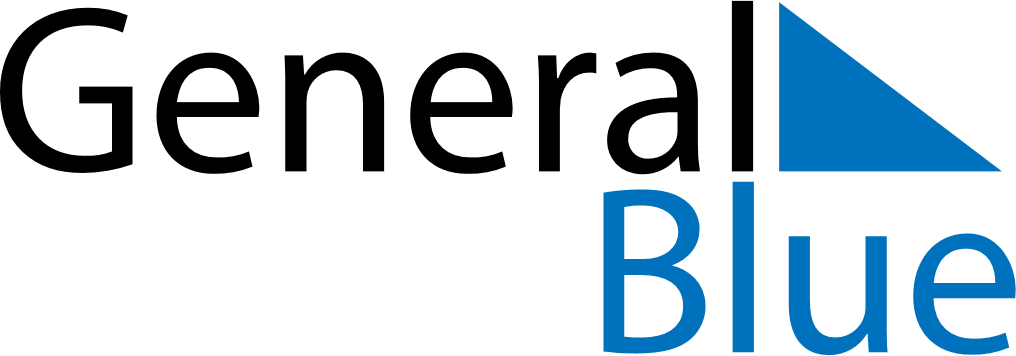 July 2024July 2024July 2024July 2024RwandaRwandaRwandaSundayMondayTuesdayWednesdayThursdayFridayFridaySaturday1234556Independence DayLiberation Day78910111212131415161718191920212223242526262728293031